大学生创新创业基地运行机制座谈会2019年10月24日星期四晚五点半在工程实训中心九楼会议室召开了入驻新楼以来的第一次关于大学生创新创业基地运行机制的座谈会，本次参加会议的有工程实训中心主任雷云涛，基地老师张森，以及基地各团队的代表学生。本次座谈会主要以基地目前学生遇到的问题展开讨论，在会议过程中同学们踊跃发言说出来自己在基地的发展方向，同时也为基地更稳健的发展提出了一些良好的意见或建议。同学们认为应加强各工作室之间的交流，了解各工作室近期工作内容，方便交流学习，同时应加强指导老师对学生关于竞赛的培训。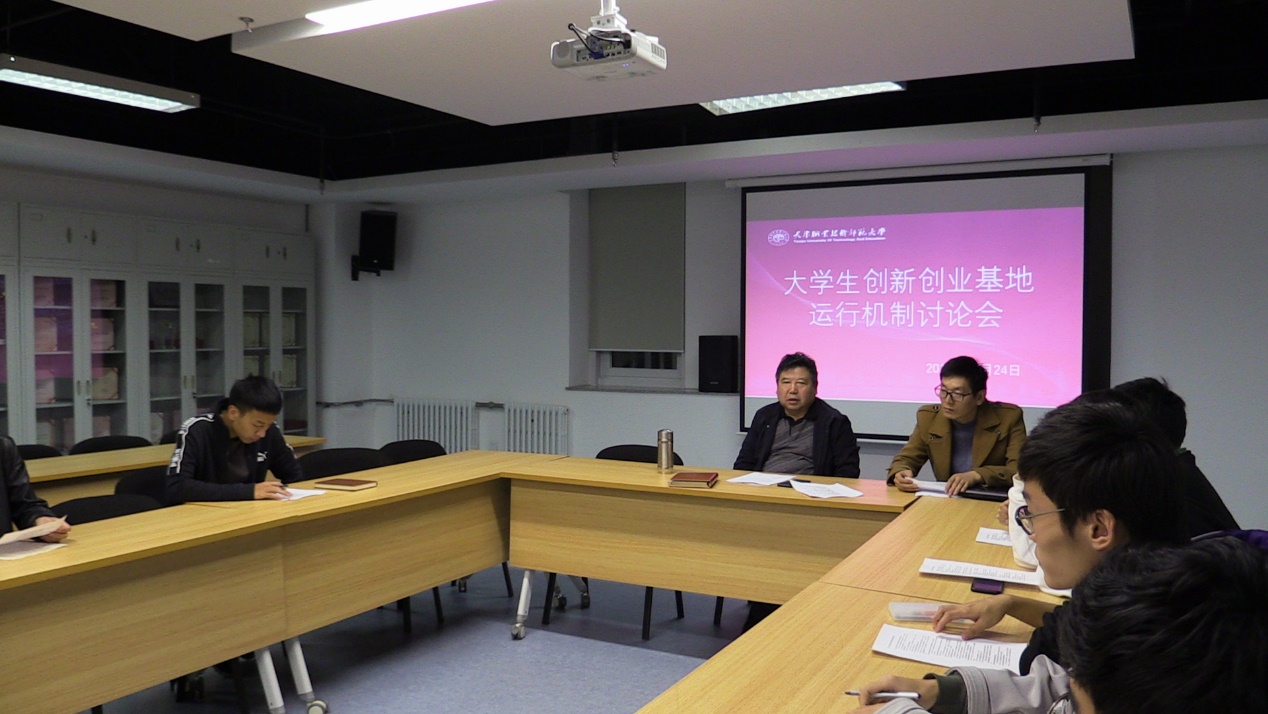 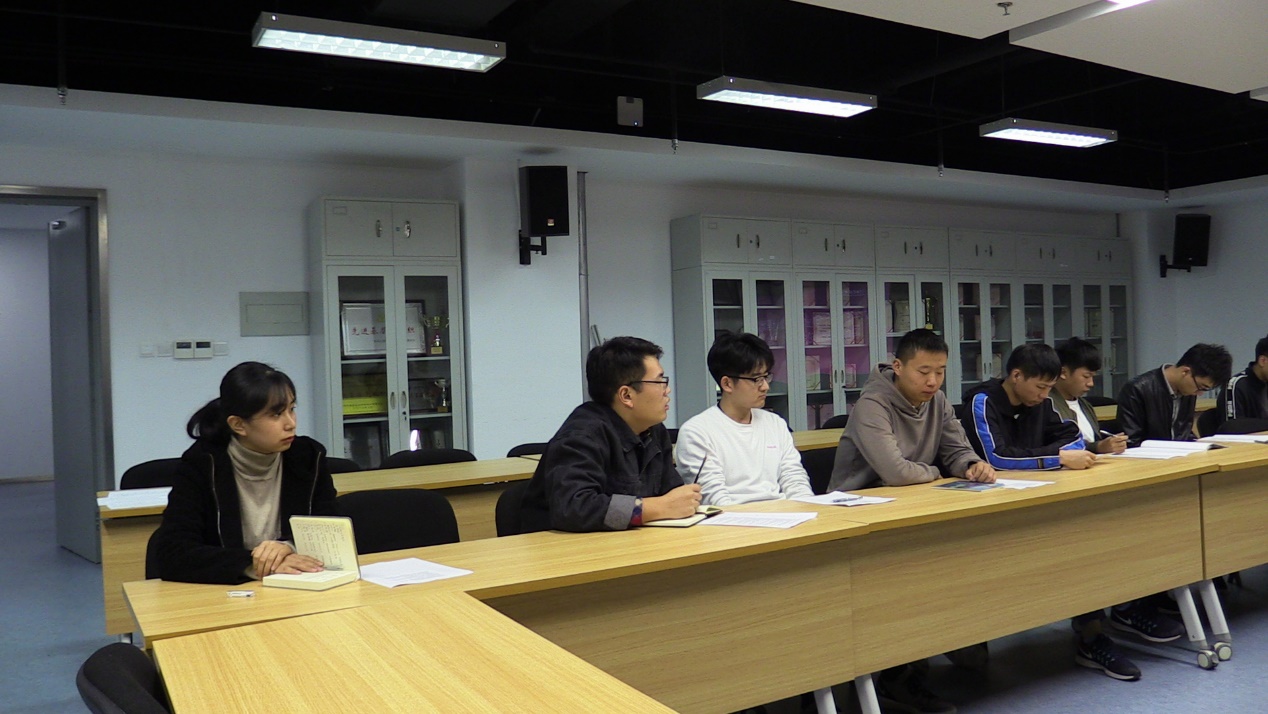 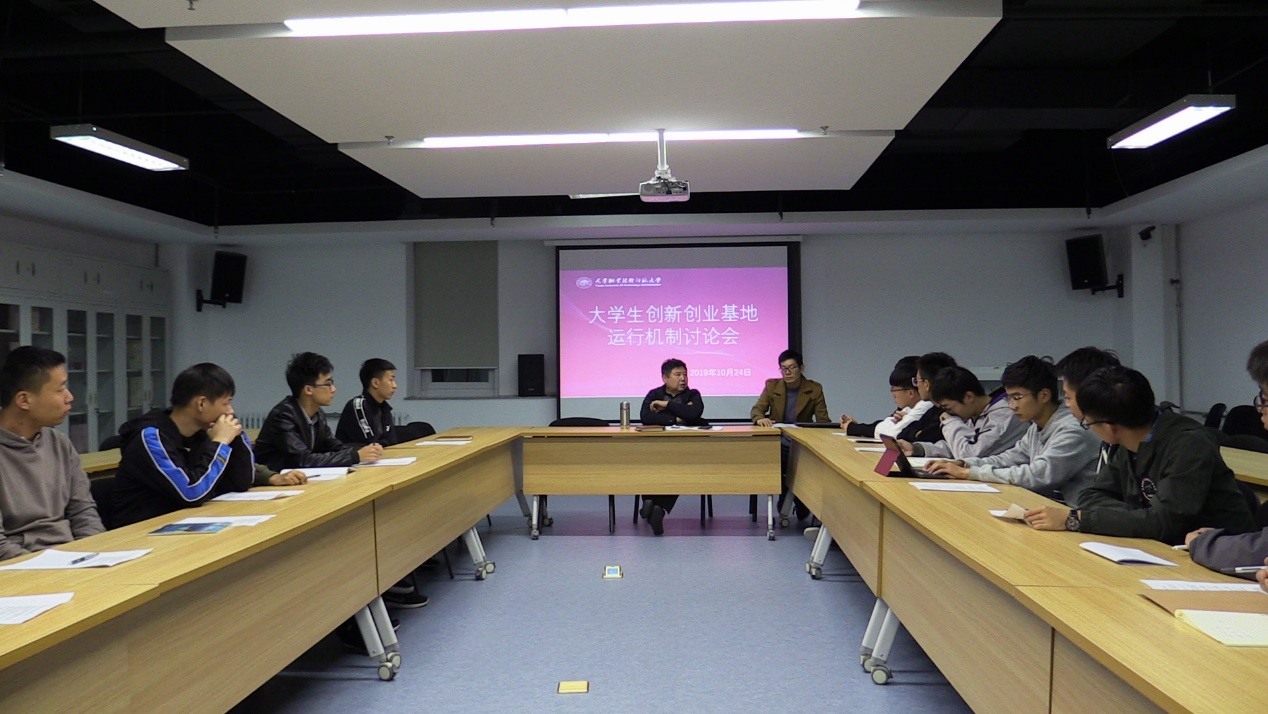 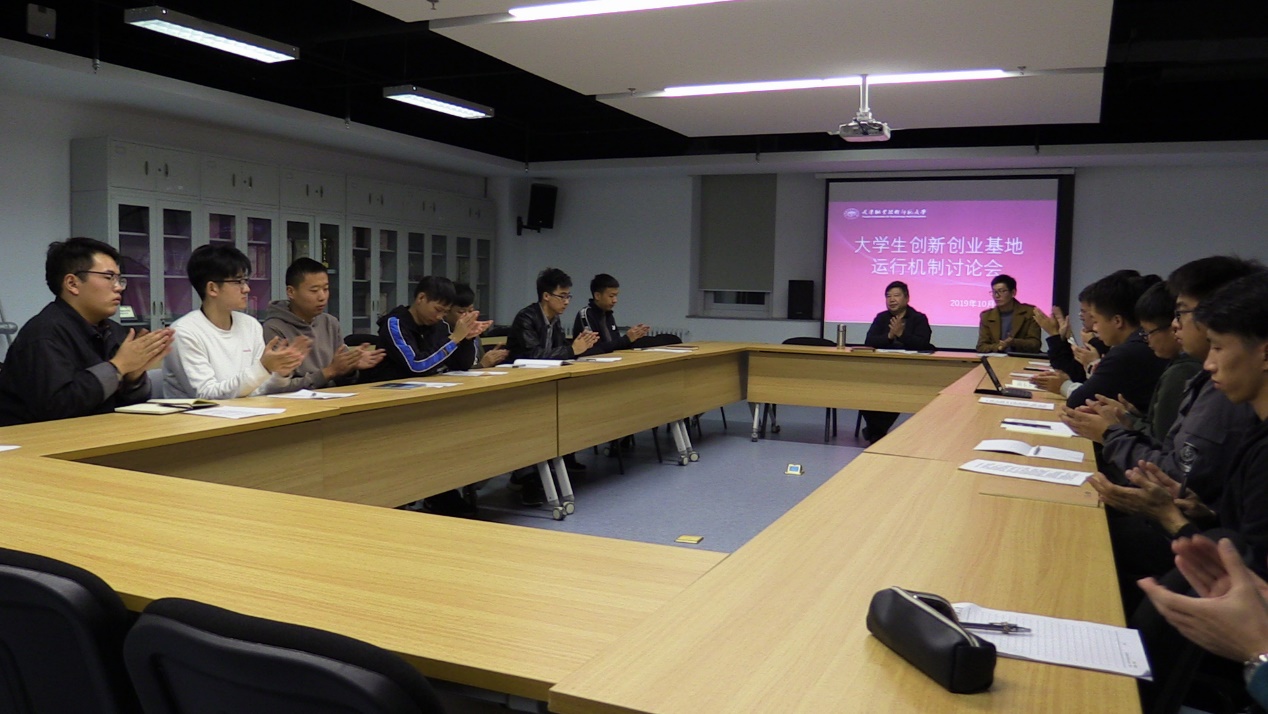 